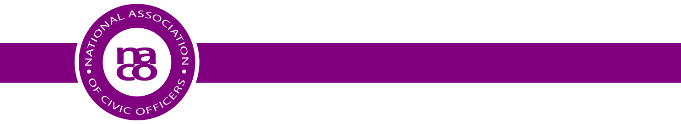 NATIONAL ASSOCIATION OF CIVIC OFFICERSNotice of Annual General Meeting to be held virtually during the NACO Training Event on Wednesday 24 March 2021 at 1100 hours Nomination Forms for Membership of the Executive of NACO should be emailed to the NACO Secretary, Penny Harrison, on secretary@naco.uk.com by 1800 on Tuesday 23 March 2021.NATIONAL ASSOCIATION OF CIVIC OFFICERSANNUAL GENERAL MEETINGto be held during the virtual NACO Training Event onWednesday 24 March 2001 at 1100 hoursAGENDA1.  Apologies2.  Minutes of the AGM 20193.  Chairman’s Report4.  Secretary’s Report5.  Treasurer’s Report 6.   Co-option of Members to the Executive Committee 2019-2021	7.   Amendments to Constitution8.   Membership Fee 2021-20229.   Election of Executive Committee 2021-202210.  Any Other BusinessNOMINATION FOR MEMBERSHIP OF EXECUTIVE COMMITTEE OFTHE NATIONAL ASSOCIATION OF CIVIC OFFICERS 2021-2022 Nomination Forms must be emailed to the NACO Secretary, Penny Harrison, on secretary@naco.uk.com by 1800 hours on Tuesday 24 March 2021 Nominee:(Nominee must be a member of NACO)Position:Authority:E-mail address and telephone number:Proposer:(Proposer must be a member of NACO)Seconder:(Seconder must be a member of NACO)NB: 	 Should there be less nominations than seats on the Executive Committee it is proposed, with the agreement of the Members present, to elect en bloc.  However, in the event there are more nominations than seats or the AGM wishing to vote for individual candidates, an e-mail/postal ballot will be held following the AGM. Full instructions will be issued to members in the event of an election